Об утверждении норматива стоимости одного квадратного метра общей площади жилья в 2016 годуВ соответствии с Приказом Министерства строительства и жилищно-коммунального хозяйства Российской Федерации от 7 апреля 2016 года №218/пр «О показателях средней рыночной стоимости одного квадратного метра общей площади жилого помещения по субъектам Российской Федерации на II квартал 2016 года», а также Правилами предоставления молодым семьям социальных выплат на строительство (приобретение) жилья и их использования, утвержденными постановлением Правительства Российской Федерации от 17 декабря 2010 года №1050 «О федеральной целевой программе «Жилище» на 2015-2020 годы», администрация Яльчикского района Чувашской Республики п о с т а н о в л я е т:Утвердить норматив стоимости одного квадратного метра общей площади жилья, подлежащий применению для расчетов социальных выплат на строительство (приобретение) жилья молодыми семьями в рамках подпрограммы «Обеспечение жильем молодых семей» федеральной целевой программы «Жилище» на 2015-2020 годы в 2016 году в размере 20000 рублей.Глава администрации Яльчикского района 					                             Н.П. МиллинЧёваш РеспубликиЕлч.к район.Елч.к районадминистраций.ЙЫШЁНУ2016 =? июн.н  8-м.ш. №202Елч.к ял.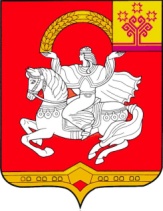 Чувашская  РеспубликаЯльчикский районАдминистрация Яльчикского районаПОСТАНОВЛЕНИЕ« 8 » июня 2016 г.  №202село Яльчики